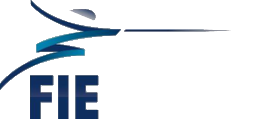 Jacek Bierkowski (POL)FORMAL EDUCATIONMaster of Science Engineer, Silesian Polytechnic Gliwice, 1972Studies in Organization and Management, University of Economy Katowice, 1973-1974PROFESSIONAL CAREER1972-984: 	Refractory Company - Manager of power engineering Since 1984: 	Many managerial positions in IT companies  SPORTS CAREER:Athlete 	- Sabre individual: vice-World Champion 1975; vice-European Champion 1981      	- Sabre teams: twice bronze medallist World Champion 1979, 1981Olympian 	- Montreal 1976, Moscow 1980 ACTIVITIES AND ASSIGNMENTS IN SPORT:Since 1986:		International referee of fencing, cat. A Since 2012:		Member of FIE Executive Committee 2012-2016:		FIE Treasurer 2009-2013:		Member of Executive Committee of European Fencing Confederation 2009-2013:		EFC Treasurer 2000-2012:		Member of FIE SEMI commission 2009-2013:		Chairman of EFC SEMI commission 2012:			Technical Delegate at the Olympic Games in London 2008:			Chairman of SEMI team at the Olympic Games in Beijing2001-2011:		Member of SEMI team at the Olympic Games Athens, World Championships juniors and seniors2008-2012:		President of Polish Fencing Federation 1988-2006:		Vice President of Polish Fencing Federation 2000-:		General Secretary of Polish Olympians Association 1996-:		Member of board council of Polish Olympic Committee 